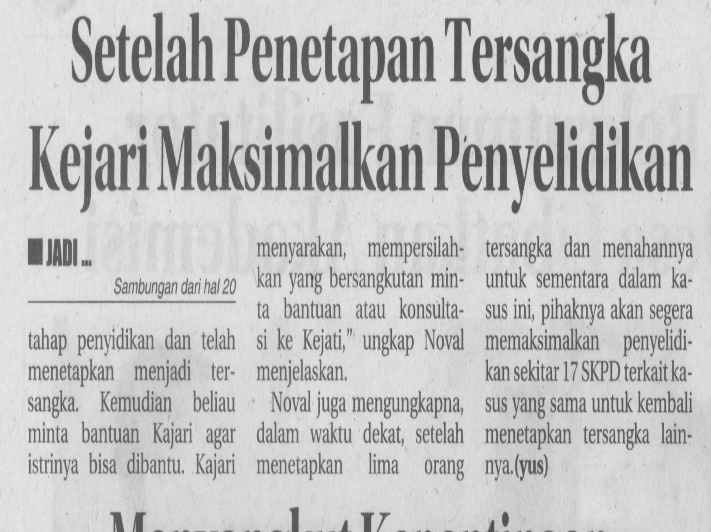 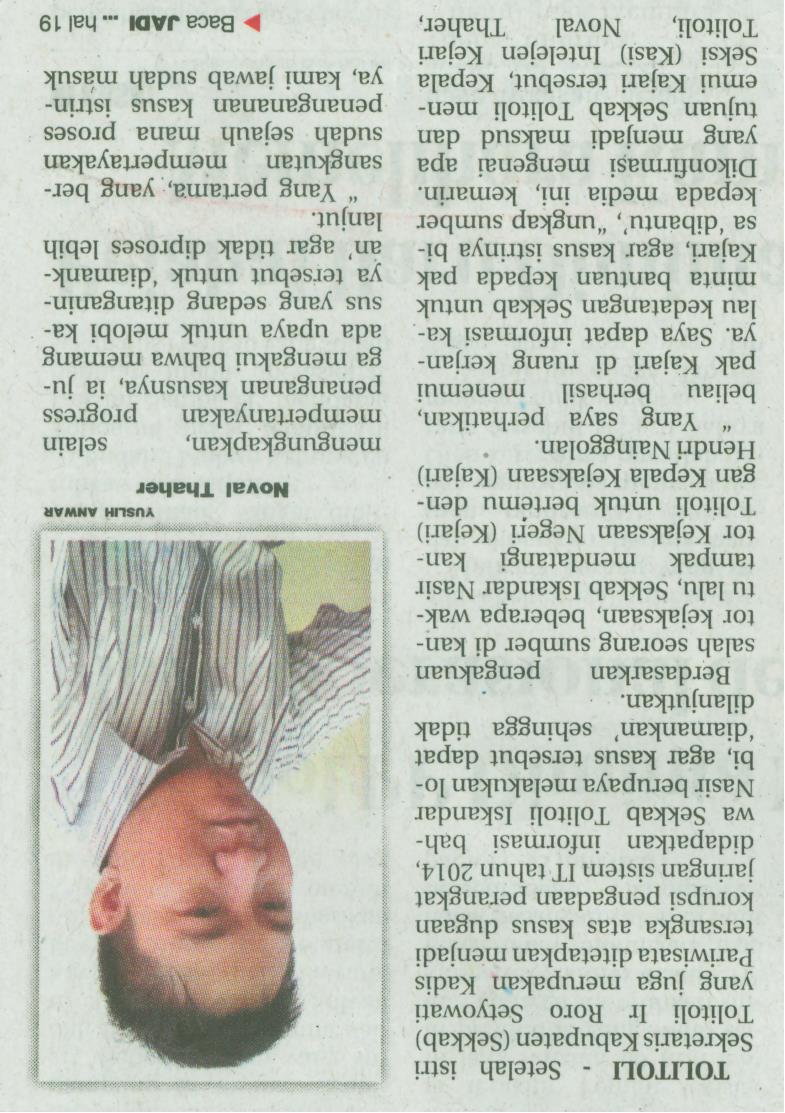 Harian    :RadarKasubaudSulteng 1Hari, tanggal:Selasa , 12 Mei 2015KasubaudSulteng 1Keterangan:Setelah Penetapan Tersangka Kejari Maksimalkan PenyelidikanKasubaudSulteng 1Entitas:TolitoliKasubaudSulteng 1